2024 Calendar2024 Calendar2024 Calendar2024 Calendar2024 Calendar2024 Calendar2024 Calendar2024 Calendar2024 Calendar2024 Calendar2024 Calendar2024 Calendar2024 Calendar2024 Calendar2024 Calendar2024 Calendar2024 Calendar2024 Calendar2024 Calendar2024 Calendar2024 Calendar2024 Calendar2024 Calendar2024 Calendar2024 CalendarIrelandIrelandJanuaryJanuaryJanuaryJanuaryJanuaryJanuaryJanuaryFebruaryFebruaryFebruaryFebruaryFebruaryFebruaryFebruaryFebruaryMarchMarchMarchMarchMarchMarchMarch2024 Holidays for IrelandMoTuWeThFrSaSuMoTuWeThFrSaSuMoMoTuWeThFrSaSuJan 1	New Year’s Day, Bank HolidayFeb 5	St. Brigid’s DayMar 10	Mother’s DayMar 17	St. Patrick’s DayMar 18	St. Patrick’s Day (substitute day)Mar 29	Good FridayMar 31	Easter SundayApr 1	Easter MondayMay 6	May DayJun 3	First Monday 8 JuneJun 16	Father’s DayAug 5	First Monday 8 AugustOct 28	October Bank HolidayDec 25	Christmas DayDec 26	St. Stephen’s DayDec 27	Christmas Bank Holiday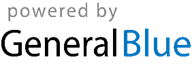 12345671234123Jan 1	New Year’s Day, Bank HolidayFeb 5	St. Brigid’s DayMar 10	Mother’s DayMar 17	St. Patrick’s DayMar 18	St. Patrick’s Day (substitute day)Mar 29	Good FridayMar 31	Easter SundayApr 1	Easter MondayMay 6	May DayJun 3	First Monday 8 JuneJun 16	Father’s DayAug 5	First Monday 8 AugustOct 28	October Bank HolidayDec 25	Christmas DayDec 26	St. Stephen’s DayDec 27	Christmas Bank Holiday891011121314567891011445678910Jan 1	New Year’s Day, Bank HolidayFeb 5	St. Brigid’s DayMar 10	Mother’s DayMar 17	St. Patrick’s DayMar 18	St. Patrick’s Day (substitute day)Mar 29	Good FridayMar 31	Easter SundayApr 1	Easter MondayMay 6	May DayJun 3	First Monday 8 JuneJun 16	Father’s DayAug 5	First Monday 8 AugustOct 28	October Bank HolidayDec 25	Christmas DayDec 26	St. Stephen’s DayDec 27	Christmas Bank Holiday15161718192021121314151617181111121314151617Jan 1	New Year’s Day, Bank HolidayFeb 5	St. Brigid’s DayMar 10	Mother’s DayMar 17	St. Patrick’s DayMar 18	St. Patrick’s Day (substitute day)Mar 29	Good FridayMar 31	Easter SundayApr 1	Easter MondayMay 6	May DayJun 3	First Monday 8 JuneJun 16	Father’s DayAug 5	First Monday 8 AugustOct 28	October Bank HolidayDec 25	Christmas DayDec 26	St. Stephen’s DayDec 27	Christmas Bank Holiday22232425262728192021222324251818192021222324Jan 1	New Year’s Day, Bank HolidayFeb 5	St. Brigid’s DayMar 10	Mother’s DayMar 17	St. Patrick’s DayMar 18	St. Patrick’s Day (substitute day)Mar 29	Good FridayMar 31	Easter SundayApr 1	Easter MondayMay 6	May DayJun 3	First Monday 8 JuneJun 16	Father’s DayAug 5	First Monday 8 AugustOct 28	October Bank HolidayDec 25	Christmas DayDec 26	St. Stephen’s DayDec 27	Christmas Bank Holiday293031262728292525262728293031Jan 1	New Year’s Day, Bank HolidayFeb 5	St. Brigid’s DayMar 10	Mother’s DayMar 17	St. Patrick’s DayMar 18	St. Patrick’s Day (substitute day)Mar 29	Good FridayMar 31	Easter SundayApr 1	Easter MondayMay 6	May DayJun 3	First Monday 8 JuneJun 16	Father’s DayAug 5	First Monday 8 AugustOct 28	October Bank HolidayDec 25	Christmas DayDec 26	St. Stephen’s DayDec 27	Christmas Bank HolidayJan 1	New Year’s Day, Bank HolidayFeb 5	St. Brigid’s DayMar 10	Mother’s DayMar 17	St. Patrick’s DayMar 18	St. Patrick’s Day (substitute day)Mar 29	Good FridayMar 31	Easter SundayApr 1	Easter MondayMay 6	May DayJun 3	First Monday 8 JuneJun 16	Father’s DayAug 5	First Monday 8 AugustOct 28	October Bank HolidayDec 25	Christmas DayDec 26	St. Stephen’s DayDec 27	Christmas Bank HolidayAprilAprilAprilAprilAprilAprilAprilMayMayMayMayMayMayMayMayJuneJuneJuneJuneJuneJuneJuneJan 1	New Year’s Day, Bank HolidayFeb 5	St. Brigid’s DayMar 10	Mother’s DayMar 17	St. Patrick’s DayMar 18	St. Patrick’s Day (substitute day)Mar 29	Good FridayMar 31	Easter SundayApr 1	Easter MondayMay 6	May DayJun 3	First Monday 8 JuneJun 16	Father’s DayAug 5	First Monday 8 AugustOct 28	October Bank HolidayDec 25	Christmas DayDec 26	St. Stephen’s DayDec 27	Christmas Bank HolidayMoTuWeThFrSaSuMoTuWeThFrSaSuMoMoTuWeThFrSaSuJan 1	New Year’s Day, Bank HolidayFeb 5	St. Brigid’s DayMar 10	Mother’s DayMar 17	St. Patrick’s DayMar 18	St. Patrick’s Day (substitute day)Mar 29	Good FridayMar 31	Easter SundayApr 1	Easter MondayMay 6	May DayJun 3	First Monday 8 JuneJun 16	Father’s DayAug 5	First Monday 8 AugustOct 28	October Bank HolidayDec 25	Christmas DayDec 26	St. Stephen’s DayDec 27	Christmas Bank Holiday12345671234512Jan 1	New Year’s Day, Bank HolidayFeb 5	St. Brigid’s DayMar 10	Mother’s DayMar 17	St. Patrick’s DayMar 18	St. Patrick’s Day (substitute day)Mar 29	Good FridayMar 31	Easter SundayApr 1	Easter MondayMay 6	May DayJun 3	First Monday 8 JuneJun 16	Father’s DayAug 5	First Monday 8 AugustOct 28	October Bank HolidayDec 25	Christmas DayDec 26	St. Stephen’s DayDec 27	Christmas Bank Holiday891011121314678910111233456789Jan 1	New Year’s Day, Bank HolidayFeb 5	St. Brigid’s DayMar 10	Mother’s DayMar 17	St. Patrick’s DayMar 18	St. Patrick’s Day (substitute day)Mar 29	Good FridayMar 31	Easter SundayApr 1	Easter MondayMay 6	May DayJun 3	First Monday 8 JuneJun 16	Father’s DayAug 5	First Monday 8 AugustOct 28	October Bank HolidayDec 25	Christmas DayDec 26	St. Stephen’s DayDec 27	Christmas Bank Holiday15161718192021131415161718191010111213141516Jan 1	New Year’s Day, Bank HolidayFeb 5	St. Brigid’s DayMar 10	Mother’s DayMar 17	St. Patrick’s DayMar 18	St. Patrick’s Day (substitute day)Mar 29	Good FridayMar 31	Easter SundayApr 1	Easter MondayMay 6	May DayJun 3	First Monday 8 JuneJun 16	Father’s DayAug 5	First Monday 8 AugustOct 28	October Bank HolidayDec 25	Christmas DayDec 26	St. Stephen’s DayDec 27	Christmas Bank Holiday22232425262728202122232425261717181920212223Jan 1	New Year’s Day, Bank HolidayFeb 5	St. Brigid’s DayMar 10	Mother’s DayMar 17	St. Patrick’s DayMar 18	St. Patrick’s Day (substitute day)Mar 29	Good FridayMar 31	Easter SundayApr 1	Easter MondayMay 6	May DayJun 3	First Monday 8 JuneJun 16	Father’s DayAug 5	First Monday 8 AugustOct 28	October Bank HolidayDec 25	Christmas DayDec 26	St. Stephen’s DayDec 27	Christmas Bank Holiday293027282930312424252627282930Jan 1	New Year’s Day, Bank HolidayFeb 5	St. Brigid’s DayMar 10	Mother’s DayMar 17	St. Patrick’s DayMar 18	St. Patrick’s Day (substitute day)Mar 29	Good FridayMar 31	Easter SundayApr 1	Easter MondayMay 6	May DayJun 3	First Monday 8 JuneJun 16	Father’s DayAug 5	First Monday 8 AugustOct 28	October Bank HolidayDec 25	Christmas DayDec 26	St. Stephen’s DayDec 27	Christmas Bank HolidayJan 1	New Year’s Day, Bank HolidayFeb 5	St. Brigid’s DayMar 10	Mother’s DayMar 17	St. Patrick’s DayMar 18	St. Patrick’s Day (substitute day)Mar 29	Good FridayMar 31	Easter SundayApr 1	Easter MondayMay 6	May DayJun 3	First Monday 8 JuneJun 16	Father’s DayAug 5	First Monday 8 AugustOct 28	October Bank HolidayDec 25	Christmas DayDec 26	St. Stephen’s DayDec 27	Christmas Bank HolidayJulyJulyJulyJulyJulyJulyJulyAugustAugustAugustAugustAugustAugustAugustAugustSeptemberSeptemberSeptemberSeptemberSeptemberSeptemberSeptemberJan 1	New Year’s Day, Bank HolidayFeb 5	St. Brigid’s DayMar 10	Mother’s DayMar 17	St. Patrick’s DayMar 18	St. Patrick’s Day (substitute day)Mar 29	Good FridayMar 31	Easter SundayApr 1	Easter MondayMay 6	May DayJun 3	First Monday 8 JuneJun 16	Father’s DayAug 5	First Monday 8 AugustOct 28	October Bank HolidayDec 25	Christmas DayDec 26	St. Stephen’s DayDec 27	Christmas Bank HolidayMoTuWeThFrSaSuMoTuWeThFrSaSuMoMoTuWeThFrSaSuJan 1	New Year’s Day, Bank HolidayFeb 5	St. Brigid’s DayMar 10	Mother’s DayMar 17	St. Patrick’s DayMar 18	St. Patrick’s Day (substitute day)Mar 29	Good FridayMar 31	Easter SundayApr 1	Easter MondayMay 6	May DayJun 3	First Monday 8 JuneJun 16	Father’s DayAug 5	First Monday 8 AugustOct 28	October Bank HolidayDec 25	Christmas DayDec 26	St. Stephen’s DayDec 27	Christmas Bank Holiday123456712341Jan 1	New Year’s Day, Bank HolidayFeb 5	St. Brigid’s DayMar 10	Mother’s DayMar 17	St. Patrick’s DayMar 18	St. Patrick’s Day (substitute day)Mar 29	Good FridayMar 31	Easter SundayApr 1	Easter MondayMay 6	May DayJun 3	First Monday 8 JuneJun 16	Father’s DayAug 5	First Monday 8 AugustOct 28	October Bank HolidayDec 25	Christmas DayDec 26	St. Stephen’s DayDec 27	Christmas Bank Holiday89101112131456789101122345678Jan 1	New Year’s Day, Bank HolidayFeb 5	St. Brigid’s DayMar 10	Mother’s DayMar 17	St. Patrick’s DayMar 18	St. Patrick’s Day (substitute day)Mar 29	Good FridayMar 31	Easter SundayApr 1	Easter MondayMay 6	May DayJun 3	First Monday 8 JuneJun 16	Father’s DayAug 5	First Monday 8 AugustOct 28	October Bank HolidayDec 25	Christmas DayDec 26	St. Stephen’s DayDec 27	Christmas Bank Holiday151617181920211213141516171899101112131415Jan 1	New Year’s Day, Bank HolidayFeb 5	St. Brigid’s DayMar 10	Mother’s DayMar 17	St. Patrick’s DayMar 18	St. Patrick’s Day (substitute day)Mar 29	Good FridayMar 31	Easter SundayApr 1	Easter MondayMay 6	May DayJun 3	First Monday 8 JuneJun 16	Father’s DayAug 5	First Monday 8 AugustOct 28	October Bank HolidayDec 25	Christmas DayDec 26	St. Stephen’s DayDec 27	Christmas Bank Holiday22232425262728192021222324251616171819202122Jan 1	New Year’s Day, Bank HolidayFeb 5	St. Brigid’s DayMar 10	Mother’s DayMar 17	St. Patrick’s DayMar 18	St. Patrick’s Day (substitute day)Mar 29	Good FridayMar 31	Easter SundayApr 1	Easter MondayMay 6	May DayJun 3	First Monday 8 JuneJun 16	Father’s DayAug 5	First Monday 8 AugustOct 28	October Bank HolidayDec 25	Christmas DayDec 26	St. Stephen’s DayDec 27	Christmas Bank Holiday2930312627282930312323242526272829Jan 1	New Year’s Day, Bank HolidayFeb 5	St. Brigid’s DayMar 10	Mother’s DayMar 17	St. Patrick’s DayMar 18	St. Patrick’s Day (substitute day)Mar 29	Good FridayMar 31	Easter SundayApr 1	Easter MondayMay 6	May DayJun 3	First Monday 8 JuneJun 16	Father’s DayAug 5	First Monday 8 AugustOct 28	October Bank HolidayDec 25	Christmas DayDec 26	St. Stephen’s DayDec 27	Christmas Bank Holiday3030Jan 1	New Year’s Day, Bank HolidayFeb 5	St. Brigid’s DayMar 10	Mother’s DayMar 17	St. Patrick’s DayMar 18	St. Patrick’s Day (substitute day)Mar 29	Good FridayMar 31	Easter SundayApr 1	Easter MondayMay 6	May DayJun 3	First Monday 8 JuneJun 16	Father’s DayAug 5	First Monday 8 AugustOct 28	October Bank HolidayDec 25	Christmas DayDec 26	St. Stephen’s DayDec 27	Christmas Bank HolidayOctoberOctoberOctoberOctoberOctoberOctoberOctoberNovemberNovemberNovemberNovemberNovemberNovemberNovemberDecemberDecemberDecemberDecemberDecemberDecemberDecemberDecemberJan 1	New Year’s Day, Bank HolidayFeb 5	St. Brigid’s DayMar 10	Mother’s DayMar 17	St. Patrick’s DayMar 18	St. Patrick’s Day (substitute day)Mar 29	Good FridayMar 31	Easter SundayApr 1	Easter MondayMay 6	May DayJun 3	First Monday 8 JuneJun 16	Father’s DayAug 5	First Monday 8 AugustOct 28	October Bank HolidayDec 25	Christmas DayDec 26	St. Stephen’s DayDec 27	Christmas Bank HolidayMoTuWeThFrSaSuMoTuWeThFrSaSuMoMoTuWeThFrSaSuJan 1	New Year’s Day, Bank HolidayFeb 5	St. Brigid’s DayMar 10	Mother’s DayMar 17	St. Patrick’s DayMar 18	St. Patrick’s Day (substitute day)Mar 29	Good FridayMar 31	Easter SundayApr 1	Easter MondayMay 6	May DayJun 3	First Monday 8 JuneJun 16	Father’s DayAug 5	First Monday 8 AugustOct 28	October Bank HolidayDec 25	Christmas DayDec 26	St. Stephen’s DayDec 27	Christmas Bank Holiday1234561231Jan 1	New Year’s Day, Bank HolidayFeb 5	St. Brigid’s DayMar 10	Mother’s DayMar 17	St. Patrick’s DayMar 18	St. Patrick’s Day (substitute day)Mar 29	Good FridayMar 31	Easter SundayApr 1	Easter MondayMay 6	May DayJun 3	First Monday 8 JuneJun 16	Father’s DayAug 5	First Monday 8 AugustOct 28	October Bank HolidayDec 25	Christmas DayDec 26	St. Stephen’s DayDec 27	Christmas Bank Holiday789101112134567891022345678Jan 1	New Year’s Day, Bank HolidayFeb 5	St. Brigid’s DayMar 10	Mother’s DayMar 17	St. Patrick’s DayMar 18	St. Patrick’s Day (substitute day)Mar 29	Good FridayMar 31	Easter SundayApr 1	Easter MondayMay 6	May DayJun 3	First Monday 8 JuneJun 16	Father’s DayAug 5	First Monday 8 AugustOct 28	October Bank HolidayDec 25	Christmas DayDec 26	St. Stephen’s DayDec 27	Christmas Bank Holiday141516171819201112131415161799101112131415Jan 1	New Year’s Day, Bank HolidayFeb 5	St. Brigid’s DayMar 10	Mother’s DayMar 17	St. Patrick’s DayMar 18	St. Patrick’s Day (substitute day)Mar 29	Good FridayMar 31	Easter SundayApr 1	Easter MondayMay 6	May DayJun 3	First Monday 8 JuneJun 16	Father’s DayAug 5	First Monday 8 AugustOct 28	October Bank HolidayDec 25	Christmas DayDec 26	St. Stephen’s DayDec 27	Christmas Bank Holiday21222324252627181920212223241616171819202122Jan 1	New Year’s Day, Bank HolidayFeb 5	St. Brigid’s DayMar 10	Mother’s DayMar 17	St. Patrick’s DayMar 18	St. Patrick’s Day (substitute day)Mar 29	Good FridayMar 31	Easter SundayApr 1	Easter MondayMay 6	May DayJun 3	First Monday 8 JuneJun 16	Father’s DayAug 5	First Monday 8 AugustOct 28	October Bank HolidayDec 25	Christmas DayDec 26	St. Stephen’s DayDec 27	Christmas Bank Holiday282930312526272829302323242526272829Jan 1	New Year’s Day, Bank HolidayFeb 5	St. Brigid’s DayMar 10	Mother’s DayMar 17	St. Patrick’s DayMar 18	St. Patrick’s Day (substitute day)Mar 29	Good FridayMar 31	Easter SundayApr 1	Easter MondayMay 6	May DayJun 3	First Monday 8 JuneJun 16	Father’s DayAug 5	First Monday 8 AugustOct 28	October Bank HolidayDec 25	Christmas DayDec 26	St. Stephen’s DayDec 27	Christmas Bank Holiday303031Jan 1	New Year’s Day, Bank HolidayFeb 5	St. Brigid’s DayMar 10	Mother’s DayMar 17	St. Patrick’s DayMar 18	St. Patrick’s Day (substitute day)Mar 29	Good FridayMar 31	Easter SundayApr 1	Easter MondayMay 6	May DayJun 3	First Monday 8 JuneJun 16	Father’s DayAug 5	First Monday 8 AugustOct 28	October Bank HolidayDec 25	Christmas DayDec 26	St. Stephen’s DayDec 27	Christmas Bank Holiday